Oggetto: Richiesta congedo parentaleAl Dirigente scolasticoIo sottoscritto ____________________________  nato il __/__/____ a _______________________ prov. (__) e residente in _____________________, - (__) in servizio presso codesta istituzione scolastica in qualità di _________________________________ a tempo determinato/indeterminatoCOMUNICAche, ai sensi dell’art. 32, comma 1 del D.L.vo 26/3/2001, n. 151 (novellato dal decreto legislativo n.80 del 15 giugno 2015 integrato dall’articolo D.lgs. 30/06/2022 n. 105), si asterrà dal lavoro per assistere ___________________________ (figlio/a) nato/a a ___________________________ il __/__/____ dal giorno __/__/____ al giorno __/__/____A tal fine dichiaro, ai sensi degli art. 45 e 46 del D.P.R. 28 dicembre 2000 n 445: che è l’unico genitore avente diritto a fruire del congedo parentale, quale unico affidatario del bambino;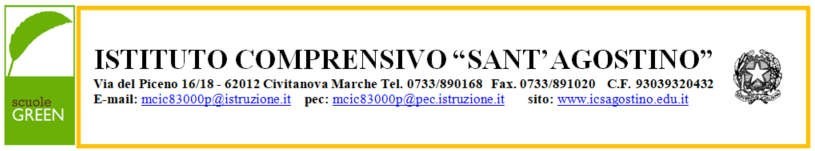  che l’altro genitore _________________________ nato/a a ___________________ il __/__/____ non è lavoratore dipendente è lavoratore presso l’ente/ azienda ____________________ indirizzo: _____________________ non intende fruire del congedo per il medesimo periodoPercentuale retribuizione del congedo Retribuzione al 30%Retribuzione al 100%Dichiara inoltre che il congedo parentale fino ad oggi fruito è relativo ai seguenti periodi: